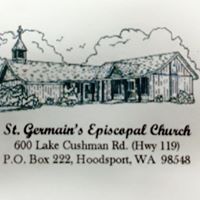 COVID MITIGATION PLAN FOR ST GERMAIN’SAll persons entering the premises for any reason are screened for COVID by having temperature taken.  All are required to use hand sanitizer frequently.  Masks are required covering both mouth and nose and must be worn at all times on church property. Masks with ventilators and face shields are not allowed unless worn with masks. If you don’t have a mask one will be provided for you.Everyone entering the building must stop at the entry table and fill out a consent form (Individual Attestation and Consent to Work/Participate) that screens for COVID-19 symptoms. Hand sanitizer and sanitized pens are placed on the table. The record of attendees with contact information is maintained for each service and kept for 21 days for contact tracing purposes.  Temperatures are taken and anyone showing a temperature of 100.4 or more will not be admitted nor will family members. Anyone who becomes sick within three weeks must report that information immediately to the Church Office. In the event of a known exposure, we will immediately report to local authorities so that testing can be performed and contact tracing begun, if necessary.  Everyone who was present at the time will be notified of their potential exposure. No events will be planned for 14 days. The church will receive a deep cleaning in accordance with COVID cleaning protocols. COVID-19 safety information and requirements posters from the CDC and DOH posters are visibly posted inside and outside the church. Social distancing (6 feet) is required at all events.  Blue tape is marked on all floors.  Church is limited to 25% of capacity, parish hall is limited to 10 to meet social distancing requirements.  The service bulletin and inserts are placed so that each parishioner takes one after sanitizing their hands. A recycle bin is available as they exit the sanctuary. Prayer books have been removed from the pews. Singing is allowed as long as masks are worn. The baptismal font has been emptied of water and covered. Hand sanitizer is placed at every assigned seating spot in church space to meet worship requirements.  Pews are marked with 6 ft. for distancing, (families may sit together). The offering plate will not be passed, but placed so that parishioners can add offerings. The only time a person may remove their mask is if they are consuming communion, reading the lessons and Prayers of the People.  No hugging or shaking of hands or any other touching in greeting or at the peace or after leaving the church. Diocesan Eucharist protocols are strictly followed.  In order to maintain appropriate social distancing, there will be no more than one person serving at the altar with the priest. The priest will perform all duties of the altar guild including setting up and taking down, cleaning and sanitizing.  Bread for following Sunday will be counted out following worship so that a whole week goes by before it is consecrated and distributed. The priest will sanitize hands with warm, soapy water at the peace, and sanitize them before Eucharist. Parishioners are instructed to sanitize their hands before they come forward to the altar where they will take a consecrated host off the fair linen. They will come forward individually, take the host and return to their seats maintaining a safe distance with others.Coffee fellowship hosts are required to sanitize hands, wear masks and pour the coffee.  Disposable cups, plates and utensils are available. Goodies commercially provided will be handed out with tongs onto a napkin.  Fellowship hall is limited to 10 people because of size.  Parish potlucks are discontinued until phase 4. Drinking fountains are covered and bottled water is available. The kitchen is closed for use.Rest rooms are limited to one person other than family members.  Sanitizer and disinfecting wipes are provided. Each person using the restroom is required to disinfect it before leaving as per posted restroom cleaning instructions. Restroom doors are left open after services to allow the air to circulate.Disposable gloves are worn for cleaning. Waste and recycle receptacles are placed in the church as required by the State. High-contact areas are thoroughly sanitized before and after services. (Pews, light switches, doorknobs, tables and chairs). Carpets and floors will be vacuumed and mopped as usual.  Trash will be collected in open top containers and emptied regularly. After regathering the occupied areas and objects will be cleaned and disinfected using appropriate cleaners and disinfectants. Church groups using the facility are required to adhere to same protocols along with cleaning and sanitizing following their activities.  Groups are limited to 10 to meet social distancing requirements. 